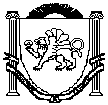 РЕСПУБЛИКА КРЫМНИЖНЕГОРСКИЙ РАЙОНЕМЕЛЬЯНОВСКИЙ СЕЛЬСКИЙ СОВЕТ50-я внеочередная  сессия 1-го созываРЕШЕНИЕ №1от   28 июня  2019 года	с.ЕмельяновкаО внесении изменений в решениеЕмельяновского сельского советаНижнегорского района Республики Крымот 25 декабря  2018 года  №2«О бюджете Емельяновского сельского поселенияНижнегорского района Республики Крым
на 2019 год  и плановый период 2020 и 2021 годов»В соответствии с Федеральным законом от 06.10.2003г. №131-ФЗ «Об общих принципах организации местного самоуправления в Российской Федерации», Бюджетным кодексом Российской Федерации, Законом Республики Крым от 28 марта 2019 года № 581-ЗРК/2019 «О внесении изменений в Закон Республики Крым «О бюджете Республики Крым на 2019 год и плановый период 2020 и 2021 годов», Постановлением Совета министров Республики Крым от 23.05.2019г.№282 «О внесении изменений в постановление Совета министров Республики Крым от 05 апреля 2017 года №177», решение сессии Нижнегорского районного совета от 06.06.2019 №1 « О внесении изменения в решение 70-ой внеочередной сессии 1-го созыва от 13 декабря 2018 года №1 « Об утверждении бюджета муниципального образования Нижнегорский  район Республики Крым на 2019 год и плановый период 2020 и 2021 годов», Положением о бюджетном процессе в  муниципальном образовании Емельяновское сельское поселение Нижнегорского района Республики Крым, утвержденным 40-ой сессией Емельяновского сельского совета Нижнегорского района Республики Крым от 08 сентября 2014 года № 6, Уставом муниципального образования Емельяновское сельское поселение Нижнегорского района Республики Крым, утвержденного решением 5-ой сессией 1-го созыва Емельяновского сельского совета Нижнегорского района Республики Крым от 08 декабря 2014 года  № 2, Емельяновский сельский совет РЕШИЛ:1. Внести в решение Емельяновского сельского поселения Нижнегорского района Республики Крым от 25 декабря  2018 года  № 2 « О бюджете Емельяновского сельского поселения Нижнегорского района Республики Крым на 2019 год  и плановый период 2020 и 2021 годов следующие изменения:      1.1. Пункт 1 решения изложить в новой редакции:        «1.Утвердить основные характеристики бюджета Емельяновского сельского поселения Нижнегорского района Республики Крым на 2019 год:1) общий объем доходов в сумме 14 333 482,00 рублей, в том числе налоговые и неналоговые доходы в сумме 1 221 700,00 рублей, безвозмездные поступления (межбюджетные трансферты)  в сумме 13 111 782,00 руб.;2) общий объем расходов в сумме 14 563 214,05 руб.;3) верхний предел муниципального внутреннего долга муниципального образования Емельяновское сельское поселение Нижнегорского района Республики Крым по состоянию на 01 января 2020 года в сумме 0,00 руб , в том числе верхний предел долга по муниципальным гарантиям в сумме 0,00 рублей;4) дефицит бюджета Емельяновского сельского поселения Нижнегорского района  Республики Крым на 2019 год в сумме 229 732,05 рублей.1.2.Дополнить пункт 15 решения подпунктом 15.1. следующего содержания:«15.1. Увеличить (индексировать) с 1 октября 2019 года в 1,043 раза размеры денежных содержаний выборных должностных лиц местного самоуправления, размеры должностных окладов муниципальных служащих и ежемесячные надбавки за классный чин муниципальных служащих, установленные решением 45-й сессии Емельяновского сельского совета Нижнегорского района Республики Крым 1-го созыва от 25 декабря 2018 года № 4 «Об утверждении Положений об оплате труда выборного должностного лица местного самоуправления Емельяновского сельского поселения Нижнегорского района Республики Крым и муниципальных служащих администрации Емельяновского сельского поселения Нижнегорского района Республики Крым» и решением 45-й сессии Емельяновского сельского совета Нижнегорского района Республики Крым 1-го созыва от 25 декабря 2018 года № 5 «Об утверждении Положения об оплате труда лиц, занимающих должности, не являющиеся должностями  муниципальной службы администрации Емельяновского сельского поселения Нижнегорского района Республики Крым и технического персонала по обслуживанию администрации Емельяновского сельского поселения Нижнегорского района Республики Крым»  (с изменениями).1.3. Дополнить пункт.12 решения подпунктом 12.1 следующего  содержания:«12.1 Утвердить объем иных межбюджетных трансфертов, предоставляемых из бюджета Емельяновское сельское поселение Нижнегорского района Республики Крым в бюджет муниципального образования Нижнегорский район Республики Крым на 2019 год за счет неиспользованного остатка средств дорожного фонда в сумме 51 497,05 рублей.»1.4. Пункт 20 решения изложить в новой редакции:«20. Установить, что остатки средств бюджета  Емельяновского сельского поселения  Нижнегорского района Республики Крым на начало текущего финансового года  в объеме не превышающем остаток средств на счете по учету средств бюджета Емельяновского сельского поселения Нижнегорского района Республики Крым, за исключением остатка средств дорожного фонда Емельяновского сельского поселения Нижнегорского района Республики Крым, могут направляться на покрытие временных кассовых разрывов и на увеличение бюджетных ассигнований на оплату заключенных от имени Емельяновского сельского поселения  Нижнегорского района Республики Крым муниципальных контрактов на поставку товаров, выполнение работ, оказание услуг, подлежавших в соответствии с условиями этих муниципальных контрактов оплате в отчетном финансовом году.»2. Приложения 1,2,6,7,8,9 утвержденные решением, изложить в новой редакции (прилагаются).3.  Приложения 1,2,6,7,8,9 к настоящему решению являются его неотъемлемой частью.4.Настоящее решение подлежит обнародованию на официальном Портале Правительства Республики Крым на странице Нижнегорского муниципального района (nijno.rk.gov.ru) в разделе «Органы местного самоуправления» «Муниципальные образования Нижнегорского района», подраздел «Емельяновское сельское поселение», а также на информационном стенде Емельяновского сельского совета, расположенного по адресу: Нижнегорский район, с.Емельяновка, ул.Центральная 134, и на официальном сайте администрации Емельяновского сельского поселения Нижнегорского района Республики Крым (http://emel-sovet.ru/) в сети Интернет.5.Настоящее решение вступает в силу с момента его официального обнародования. Председатель Емельяновскогосельского совета -глава администрации Емельяновского сельского поселения						Л.В.ЦапенкоПриложение 9к решению Емельяновского сельского совета Нижнегорского района Республики Крым от 25.12.2018 № 2 «О бюджете Емельяновского сельского поселения Нижнегорского района на 2019 год и плановый период 2020 и 2021 годов» ( в редакции решения Емельяновского сельского совета Нижнегорского района Республики Крым от  28.06.2019 г.  № 1)Источник финансирования дефицита бюджета Емельяновского  сельского поселения Нижнегорского  района  Республики Крым  на 2019год                                                                                                         (рублей)Приложение 1Приложение 1к решению Емельяновского сельского совета к решению Емельяновского сельского совета Нижнегорского района Республики КрымНижнегорского района Республики Крымот 25.12.2018 №2от 25.12.2018 №2«О бюджете Емельяновского сельского поселения«О бюджете Емельяновского сельского поселенияНижнегорского района Республики КрымНижнегорского района Республики Крымна 2019 год и плановый период 2020 и 2021 годов»на 2019 год и плановый период 2020 и 2021 годов»(в редакции решения Емельяновского сельского совета (в редакции решения Емельяновского сельского совета Нижнегорского района Республики Крым от 28.06.2019г.  №  1 )Нижнегорского района Республики Крым от 28.06.2019г.  №  1 )Объем поступлений доходов в бюджет Емельяновского сельского поселения
Нижнегорского района Республики Крым по кодам видов (подвидов) доходов на 2019 годОбъем поступлений доходов в бюджет Емельяновского сельского поселения
Нижнегорского района Республики Крым по кодам видов (подвидов) доходов на 2019 годОбъем поступлений доходов в бюджет Емельяновского сельского поселения
Нижнегорского района Республики Крым по кодам видов (подвидов) доходов на 2019 годОбъем поступлений доходов в бюджет Емельяновского сельского поселения
Нижнегорского района Республики Крым по кодам видов (подвидов) доходов на 2019 годОбъем поступлений доходов в бюджет Емельяновского сельского поселения
Нижнегорского района Республики Крым по кодам видов (подвидов) доходов на 2019 год(рублей)Код по бюджетной классификацииНаименование доходаНаименование доходаНаименование доходаСуммаКод по бюджетной классификацииНаименование доходаНаименование доходаНаименование доходаСумма12223000 1 00 00000 00 0000 000НАЛОГОВЫЕ И НЕНАЛОГОВЫЕ ДОХОДЫНАЛОГОВЫЕ И НЕНАЛОГОВЫЕ ДОХОДЫНАЛОГОВЫЕ И НЕНАЛОГОВЫЕ ДОХОДЫ1 221 700,00000 1 01 00000 00 0000 000НАЛОГИ НА ПРИБЫЛЬ, ДОХОДЫНАЛОГИ НА ПРИБЫЛЬ, ДОХОДЫНАЛОГИ НА ПРИБЫЛЬ, ДОХОДЫ442 000,00000 1 01 02000 01 0000 000Налог на доходы физических лицНалог на доходы физических лицНалог на доходы физических лиц442 000,00000 1 01 02010 01 1000 110Налог на доходы физических лиц с доходов, источником которых является налоговый агент, за исключением доходов, в отношении которых исчисление и уплата налога осуществляются в соответствии со статьями 227, 227.1 и 228 Налогового кодекса Российской ФедерацииНалог на доходы физических лиц с доходов, источником которых является налоговый агент, за исключением доходов, в отношении которых исчисление и уплата налога осуществляются в соответствии со статьями 227, 227.1 и 228 Налогового кодекса Российской ФедерацииНалог на доходы физических лиц с доходов, источником которых является налоговый агент, за исключением доходов, в отношении которых исчисление и уплата налога осуществляются в соответствии со статьями 227, 227.1 и 228 Налогового кодекса Российской Федерации344 760,00000 1 01 02020 01 1000 110Налог на доходы физических лиц с доходов, полученных от осуществления деятельности физическими лицами, зарегистрированными в качестве индивидуальных предпринимателей, нотариусов, занимающихся частной практикой, адвокатов, учредивших адвокатские кабинеты, и других лиц, занимающихся частной практикой в соответствии со статьей 227 Налогового кодекса Российской ФедерацииНалог на доходы физических лиц с доходов, полученных от осуществления деятельности физическими лицами, зарегистрированными в качестве индивидуальных предпринимателей, нотариусов, занимающихся частной практикой, адвокатов, учредивших адвокатские кабинеты, и других лиц, занимающихся частной практикой в соответствии со статьей 227 Налогового кодекса Российской ФедерацииНалог на доходы физических лиц с доходов, полученных от осуществления деятельности физическими лицами, зарегистрированными в качестве индивидуальных предпринимателей, нотариусов, занимающихся частной практикой, адвокатов, учредивших адвокатские кабинеты, и других лиц, занимающихся частной практикой в соответствии со статьей 227 Налогового кодекса Российской Федерации92 820,00000 1 01 02030 01 1000 110Налог на доходы физических лиц с доходов, полученных физическими лицами в соответствии со статьей 228 Налогового кодекса Российской ФедерацииНалог на доходы физических лиц с доходов, полученных физическими лицами в соответствии со статьей 228 Налогового кодекса Российской ФедерацииНалог на доходы физических лиц с доходов, полученных физическими лицами в соответствии со статьей 228 Налогового кодекса Российской Федерации4 420,00000 1 05 00000 00 0000 000НАЛОГИ НА СОВОКУПНЫЙ ДОХОДНАЛОГИ НА СОВОКУПНЫЙ ДОХОДНАЛОГИ НА СОВОКУПНЫЙ ДОХОД250 000,00000 1 05 03000 01 0000 110Единый сельскохозяйственный налогЕдиный сельскохозяйственный налогЕдиный сельскохозяйственный налог250 000,00000 1 05 03010 01 1000 110Единый сельскохозяйственный налогЕдиный сельскохозяйственный налогЕдиный сельскохозяйственный налог250 000,00000 1 06 00000 00 0000 000НАЛОГИ НА ИМУЩЕСТВОНАЛОГИ НА ИМУЩЕСТВОНАЛОГИ НА ИМУЩЕСТВО225 000,00000 1 06 06000 00 0000 110Земельный налогЗемельный налогЗемельный налог225 000,00000 1 06 06030 00 0000 110Земельный налог с организацийЗемельный налог с организацийЗемельный налог с организаций50 000,00000 1 06 06033 10 1000 110Земельный налог с организаций, обладающих земельным участком, расположенным в границах сельских поселенийЗемельный налог с организаций, обладающих земельным участком, расположенным в границах сельских поселенийЗемельный налог с организаций, обладающих земельным участком, расположенным в границах сельских поселений50 000,00000 1 06 06040 00 0000 110Земельный налог с физических лицЗемельный налог с физических лицЗемельный налог с физических лиц175 000,00000 1 06 06043 10 1000 110Земельный налог с физических лиц, обладающих земельным участком, расположенным в границах сельских поселенийЗемельный налог с физических лиц, обладающих земельным участком, расположенным в границах сельских поселенийЗемельный налог с физических лиц, обладающих земельным участком, расположенным в границах сельских поселений175 000,00000 1 08 00000 00 0000 000ГОСУДАРСТВЕННАЯ ПОШЛИНАГОСУДАРСТВЕННАЯ ПОШЛИНАГОСУДАРСТВЕННАЯ ПОШЛИНА15 000,00000 1 08 04000 01 0000 110Государственная пошлина за совершение нотариальных действий (за исключением действий, совершаемых консульскими учреждениями Российской Федерации)Государственная пошлина за совершение нотариальных действий (за исключением действий, совершаемых консульскими учреждениями Российской Федерации)Государственная пошлина за совершение нотариальных действий (за исключением действий, совершаемых консульскими учреждениями Российской Федерации)15 000,00000 1 08 04020 01 0000 110Государственная пошлина за совершение нотариальных действий должностными лицами органов местного самоуправления, уполномоченными в соответствии с законодательными актами Российской Федерации на совершение нотариальных действийГосударственная пошлина за совершение нотариальных действий должностными лицами органов местного самоуправления, уполномоченными в соответствии с законодательными актами Российской Федерации на совершение нотариальных действийГосударственная пошлина за совершение нотариальных действий должностными лицами органов местного самоуправления, уполномоченными в соответствии с законодательными актами Российской Федерации на совершение нотариальных действий15 000,00000 1 11 00000 00 0000 000ДОХОДЫ ОТ ИСПОЛЬЗОВАНИЯ ИМУЩЕСТВА, НАХОДЯЩЕГОСЯ В ГОСУДАРСТВЕННОЙ И МУНИЦИПАЛЬНОЙ СОБСТВЕННОСТИДОХОДЫ ОТ ИСПОЛЬЗОВАНИЯ ИМУЩЕСТВА, НАХОДЯЩЕГОСЯ В ГОСУДАРСТВЕННОЙ И МУНИЦИПАЛЬНОЙ СОБСТВЕННОСТИДОХОДЫ ОТ ИСПОЛЬЗОВАНИЯ ИМУЩЕСТВА, НАХОДЯЩЕГОСЯ В ГОСУДАРСТВЕННОЙ И МУНИЦИПАЛЬНОЙ СОБСТВЕННОСТИ228 000,00000 1 11 05000 00 0000 120Доходы, получаемые в виде арендной либо иной платы за передачу в возмездное пользование государственного и муниципального имущества (за исключением имущества бюджетных и автономных учреждений, а также имущества государственных и муниципальных унитарных предприятий, в том числе казенных)Доходы, получаемые в виде арендной либо иной платы за передачу в возмездное пользование государственного и муниципального имущества (за исключением имущества бюджетных и автономных учреждений, а также имущества государственных и муниципальных унитарных предприятий, в том числе казенных)Доходы, получаемые в виде арендной либо иной платы за передачу в возмездное пользование государственного и муниципального имущества (за исключением имущества бюджетных и автономных учреждений, а также имущества государственных и муниципальных унитарных предприятий, в том числе казенных)228 000,00000 1 11 05025 10 0000 120Доходы, получаемые в виде арендной платы, а также средства от продажи права на заключение договоров аренды за земли, находящиеся в собственности сельских поселений (за исключением земельных участков муниципальных бюджетных и автономных учреждений)Доходы, получаемые в виде арендной платы, а также средства от продажи права на заключение договоров аренды за земли, находящиеся в собственности сельских поселений (за исключением земельных участков муниципальных бюджетных и автономных учреждений)Доходы, получаемые в виде арендной платы, а также средства от продажи права на заключение договоров аренды за земли, находящиеся в собственности сельских поселений (за исключением земельных участков муниципальных бюджетных и автономных учреждений)199 900,00000 1 11 05035 10 0000 120Доходы от сдачи в аренду имущества, находящегося в оперативном управлении органов управления сельских поселений и созданных ими учреждений (за исключением имущества муниципальных бюджетных и автономных учреждений)Доходы от сдачи в аренду имущества, находящегося в оперативном управлении органов управления сельских поселений и созданных ими учреждений (за исключением имущества муниципальных бюджетных и автономных учреждений)Доходы от сдачи в аренду имущества, находящегося в оперативном управлении органов управления сельских поселений и созданных ими учреждений (за исключением имущества муниципальных бюджетных и автономных учреждений)28 100,00000 1 17 00000 00 0000 000ПРОЧИЕ НЕНАЛОГОВЫЕ ДОХОДЫПРОЧИЕ НЕНАЛОГОВЫЕ ДОХОДЫПРОЧИЕ НЕНАЛОГОВЫЕ ДОХОДЫ61 700,00000 1 17 05000 00 0000 180Прочие неналоговые доходыПрочие неналоговые доходыПрочие неналоговые доходы61 700,00000 1 17 05050 10 0000 180Прочие неналоговые доходы бюджетов сельских поселенийПрочие неналоговые доходы бюджетов сельских поселенийПрочие неналоговые доходы бюджетов сельских поселений61 700,00000 2 00 00000 00 0000 000БЕЗВОЗМЕЗДНЫЕ ПОСТУПЛЕНИЯБЕЗВОЗМЕЗДНЫЕ ПОСТУПЛЕНИЯБЕЗВОЗМЕЗДНЫЕ ПОСТУПЛЕНИЯ13 111 782,00000 2 02 00000 00 0000 000БЕЗВОЗМЕЗДНЫЕ ПОСТУПЛЕНИЯ ОТ ДРУГИХ БЮДЖЕТОВ БЮДЖЕТНОЙ СИСТЕМЫ РОССИЙСКОЙ ФЕДЕРАЦИИБЕЗВОЗМЕЗДНЫЕ ПОСТУПЛЕНИЯ ОТ ДРУГИХ БЮДЖЕТОВ БЮДЖЕТНОЙ СИСТЕМЫ РОССИЙСКОЙ ФЕДЕРАЦИИБЕЗВОЗМЕЗДНЫЕ ПОСТУПЛЕНИЯ ОТ ДРУГИХ БЮДЖЕТОВ БЮДЖЕТНОЙ СИСТЕМЫ РОССИЙСКОЙ ФЕДЕРАЦИИ13 111 782,00000 2 02 10000 00 0000 150Дотации бюджетам бюджетной системы Российской ФедерацииДотации бюджетам бюджетной системы Российской ФедерацииДотации бюджетам бюджетной системы Российской Федерации2 127 498,00000 2 02 15001 00 0000 150Дотации на выравнивание бюджетной обеспеченностиДотации на выравнивание бюджетной обеспеченностиДотации на выравнивание бюджетной обеспеченности1 304 458,00000 2 02 15001 10 0000 150Дотации бюджетам сельских поселений на выравнивание бюджетной обеспеченностиДотации бюджетам сельских поселений на выравнивание бюджетной обеспеченностиДотации бюджетам сельских поселений на выравнивание бюджетной обеспеченности833 978,00000 2 02 15001 10 0001 150Дотации бюджетам сельских поселений на выравнивание бюджетной обеспеченности за счет средств бюджета районаДотации бюджетам сельских поселений на выравнивание бюджетной обеспеченности за счет средств бюджета районаДотации бюджетам сельских поселений на выравнивание бюджетной обеспеченности за счет средств бюджета района470 480,00000 2 02 15002 00 0000 150Дотации бюджетам на поддержку мер по обеспечению сбалансированности бюджетовДотации бюджетам на поддержку мер по обеспечению сбалансированности бюджетовДотации бюджетам на поддержку мер по обеспечению сбалансированности бюджетов823 040,00000 2 02 15002 10 0000 150Дотации бюджетам сельских поселений на поддержку мер по обеспечению сбалансированности бюджетовДотации бюджетам сельских поселений на поддержку мер по обеспечению сбалансированности бюджетовДотации бюджетам сельских поселений на поддержку мер по обеспечению сбалансированности бюджетов823 040,00000 2 02 20000 00 0000 150Субсидии бюджетам сельских поселений на поддержку мер по обеспечению сбалансированности бюджетовСубсидии бюджетам сельских поселений на поддержку мер по обеспечению сбалансированности бюджетовСубсидии бюджетам сельских поселений на поддержку мер по обеспечению сбалансированности бюджетов10 887 758,00000 2 02 29999 00 0000 150Прочие субсидииПрочие субсидииПрочие субсидии10 887 758,00000 2 02 29999 10 0000 150Прочие субсидии бюджетам сельских поселенийПрочие субсидии бюджетам сельских поселенийПрочие субсидии бюджетам сельских поселений10 887 758,00000 2 02 30000 00 0000 150Субвенции бюджетам бюджетной системы Российской ФедерацииСубвенции бюджетам бюджетной системы Российской ФедерацииСубвенции бюджетам бюджетной системы Российской Федерации96 526,00000 2 02 30024 00 0000 150Субвенции местным бюджетам на выполнение передаваемых полномочий субъектов Российской ФедерацииСубвенции местным бюджетам на выполнение передаваемых полномочий субъектов Российской ФедерацииСубвенции местным бюджетам на выполнение передаваемых полномочий субъектов Российской Федерации684,00000 2 02 30024 10 0000 150Субвенции бюджетам сельских поселений на выполнение передаваемых полномочий субъектов Российской ФедерацииСубвенции бюджетам сельских поселений на выполнение передаваемых полномочий субъектов Российской ФедерацииСубвенции бюджетам сельских поселений на выполнение передаваемых полномочий субъектов Российской Федерации684,00000 2 02 30024 10 0002 150Субвенции бюджетам сельских поселений на выполнение передаваемых полномочий субъектов Российской Федерации в рамках непрограммных расходов органов Республики Крым (полномочия в сфере административной ответственности)Субвенции бюджетам сельских поселений на выполнение передаваемых полномочий субъектов Российской Федерации в рамках непрограммных расходов органов Республики Крым (полномочия в сфере административной ответственности)Субвенции бюджетам сельских поселений на выполнение передаваемых полномочий субъектов Российской Федерации в рамках непрограммных расходов органов Республики Крым (полномочия в сфере административной ответственности)684,00000 2 02 35118 00 0000 150Субвенции бюджетам на осуществление первичного воинского учета на территориях, где отсутствуют военные комиссариатыСубвенции бюджетам на осуществление первичного воинского учета на территориях, где отсутствуют военные комиссариатыСубвенции бюджетам на осуществление первичного воинского учета на территориях, где отсутствуют военные комиссариаты95 842,00000 2 02 35118 10 0000 150Субвенции бюджетам сельских поселений на осуществление первичного воинского учета на территориях, где отсутствуют военные комиссариатыСубвенции бюджетам сельских поселений на осуществление первичного воинского учета на территориях, где отсутствуют военные комиссариатыСубвенции бюджетам сельских поселений на осуществление первичного воинского учета на территориях, где отсутствуют военные комиссариаты95 842,00Всего доходовВсего доходовВсего доходов14 333 482,00                                                Приложение  2
к решению Емельяновского сельского совета Нижнегорского района Республики Крым от 25.12.2018 №2 «О бюджете Емельяновского сельского поселения Нижнегорского района на 2019 и плановый период 2020 и 2021 годов» ( в редакции решения  Емельяновского сельского совета Нижнегорского района Республики Крым от  28.06.2019 г.  № 1 )                                                Приложение  2
к решению Емельяновского сельского совета Нижнегорского района Республики Крым от 25.12.2018 №2 «О бюджете Емельяновского сельского поселения Нижнегорского района на 2019 и плановый период 2020 и 2021 годов» ( в редакции решения  Емельяновского сельского совета Нижнегорского района Республики Крым от  28.06.2019 г.  № 1 )                                                Приложение  2
к решению Емельяновского сельского совета Нижнегорского района Республики Крым от 25.12.2018 №2 «О бюджете Емельяновского сельского поселения Нижнегорского района на 2019 и плановый период 2020 и 2021 годов» ( в редакции решения  Емельяновского сельского совета Нижнегорского района Республики Крым от  28.06.2019 г.  № 1 )                                                Приложение  2
к решению Емельяновского сельского совета Нижнегорского района Республики Крым от 25.12.2018 №2 «О бюджете Емельяновского сельского поселения Нижнегорского района на 2019 и плановый период 2020 и 2021 годов» ( в редакции решения  Емельяновского сельского совета Нижнегорского района Республики Крым от  28.06.2019 г.  № 1 )(рублей)НаименованиеНаименованиеНаименованиеНаименованиеНаименованиеСуммаСумма1111122Дотации бюджетам сельских поселений на выравнивание бюджетной обеспеченности из Республики КрымДотации бюджетам сельских поселений на выравнивание бюджетной обеспеченности из Республики КрымДотации бюджетам сельских поселений на выравнивание бюджетной обеспеченности из Республики КрымДотации бюджетам сельских поселений на выравнивание бюджетной обеспеченности из Республики КрымДотации бюджетам сельских поселений на выравнивание бюджетной обеспеченности из Республики Крым833 978,00833 978,00Дотации бюджетам сельских поселений на выравнивание бюджетной обеспеченности за счет средств бюджета районаДотации бюджетам сельских поселений на выравнивание бюджетной обеспеченности за счет средств бюджета районаДотации бюджетам сельских поселений на выравнивание бюджетной обеспеченности за счет средств бюджета районаДотации бюджетам сельских поселений на выравнивание бюджетной обеспеченности за счет средств бюджета районаДотации бюджетам сельских поселений на выравнивание бюджетной обеспеченности за счет средств бюджета района470 480,00470 480,00Дотации бюджетам на поддержку мер по обеспечению сбалансированности бюджетовДотации бюджетам на поддержку мер по обеспечению сбалансированности бюджетовДотации бюджетам на поддержку мер по обеспечению сбалансированности бюджетовДотации бюджетам на поддержку мер по обеспечению сбалансированности бюджетовДотации бюджетам на поддержку мер по обеспечению сбалансированности бюджетов823 040,00823 040,00Прочие субсидииПрочие субсидииПрочие субсидииПрочие субсидииПрочие субсидии10 887 758,0010 887 758,00Субвенции местным бюджетам на выполнение передаваемых полномочий субъектов Российской ФедерацииСубвенции местным бюджетам на выполнение передаваемых полномочий субъектов Российской ФедерацииСубвенции местным бюджетам на выполнение передаваемых полномочий субъектов Российской ФедерацииСубвенции местным бюджетам на выполнение передаваемых полномочий субъектов Российской ФедерацииСубвенции местным бюджетам на выполнение передаваемых полномочий субъектов Российской Федерации684,00684,00Субвенции бюджетам на осуществление первичного воинского учета на территориях, где отсутствуют военные комиссариатыСубвенции бюджетам на осуществление первичного воинского учета на территориях, где отсутствуют военные комиссариатыСубвенции бюджетам на осуществление первичного воинского учета на территориях, где отсутствуют военные комиссариатыСубвенции бюджетам на осуществление первичного воинского учета на территориях, где отсутствуют военные комиссариатыСубвенции бюджетам на осуществление первичного воинского учета на территориях, где отсутствуют военные комиссариаты95 842,0095 842,00ИтогоИтогоИтогоИтогоИтого13 111 782,0013 111 782,00Приложение 6                                                                     к решению Емельяновского сельского совета Нижнегорского района Республики Крым от 25.12.2018 №2 " О бюджете Емельяновского сельского поселения Нижнегорского района на 2019 год и плановый период 2020 и 2021 годов"   ( в редакции решения  Емельяновского сельского совета Нижнегорского района Республики Крым от28.06.2019г.    № 1)Приложение 6                                                                     к решению Емельяновского сельского совета Нижнегорского района Республики Крым от 25.12.2018 №2 " О бюджете Емельяновского сельского поселения Нижнегорского района на 2019 год и плановый период 2020 и 2021 годов"   ( в редакции решения  Емельяновского сельского совета Нижнегорского района Республики Крым от28.06.2019г.    № 1)Приложение 6                                                                     к решению Емельяновского сельского совета Нижнегорского района Республики Крым от 25.12.2018 №2 " О бюджете Емельяновского сельского поселения Нижнегорского района на 2019 год и плановый период 2020 и 2021 годов"   ( в редакции решения  Емельяновского сельского совета Нижнегорского района Республики Крым от28.06.2019г.    № 1)Приложение 6                                                                     к решению Емельяновского сельского совета Нижнегорского района Республики Крым от 25.12.2018 №2 " О бюджете Емельяновского сельского поселения Нижнегорского района на 2019 год и плановый период 2020 и 2021 годов"   ( в редакции решения  Емельяновского сельского совета Нижнегорского района Республики Крым от28.06.2019г.    № 1)Ведомственная структура расходов бюджета Емельяновского сельского поселения Нижнегорского района Республики Крым на 2019 годВедомственная структура расходов бюджета Емельяновского сельского поселения Нижнегорского района Республики Крым на 2019 годВедомственная структура расходов бюджета Емельяновского сельского поселения Нижнегорского района Республики Крым на 2019 годВедомственная структура расходов бюджета Емельяновского сельского поселения Нижнегорского района Республики Крым на 2019 годВедомственная структура расходов бюджета Емельяновского сельского поселения Нижнегорского района Республики Крым на 2019 годВедомственная структура расходов бюджета Емельяновского сельского поселения Нижнегорского района Республики Крым на 2019 годВедомственная структура расходов бюджета Емельяновского сельского поселения Нижнегорского района Республики Крым на 2019 годВедомственная структура расходов бюджета Емельяновского сельского поселения Нижнегорского района Республики Крым на 2019 годВедомственная структура расходов бюджета Емельяновского сельского поселения Нижнегорского района Республики Крым на 2019 год                                                                                                                                                                           ( рублей)                                                                                                                                                                           ( рублей)                                                                                                                                                                           ( рублей)                                                                                                                                                                           ( рублей)                                                                                                                                                                           ( рублей)                                                                                                                                                                           ( рублей)                                                                                                                                                                           ( рублей)                                                                                                                                                                           ( рублей)                                                                                                                                                                           ( рублей)НаименованиеНаименованиеКод по бюджетной классификацииКод по бюджетной классификацииКод по бюджетной классификацииКод по бюджетной классификацииКод по бюджетной классификацииКод по бюджетной классификацииТекущий финансовый годНаименованиеНаименованиеАдминистраторАдминистраторАдминистраторФКРКЦСРКВРТекущий финансовый год112223456Администрация Емельяновского сельского поселения Нижнегорского района Республики КрымАдминистрация Емельяновского сельского поселения Нижнегорского района Республики Крым90390390314 563 214,05ОБЩЕГОСУДАРСТВЕННЫЕ ВОПРОСЫОБЩЕГОСУДАРСТВЕННЫЕ ВОПРОСЫ90390390301002 613 201,00Функционирование высшего должностного лица субъекта Российской Федерации и муниципального образованияФункционирование высшего должностного лица субъекта Российской Федерации и муниципального образования9039039030102717 748,00Муниципальная программа " Обеспечение деятельности администрации Емельяновского сельского поселения Нижнегорского района Республики Крым по решению вопросов местного значения "Муниципальная программа " Обеспечение деятельности администрации Емельяновского сельского поселения Нижнегорского района Республики Крым по решению вопросов местного значения "90390390301020100000000717 748,00Расходы на выплаты по оплате труда лиц, замещающих муниципальные должности органа местного самоуправления Емельяновского сельского поселения Нижнегорского района Республики Крым в рамках программного направления расходовРасходы на выплаты по оплате труда лиц, замещающих муниципальные должности органа местного самоуправления Емельяновского сельского поселения Нижнегорского района Республики Крым в рамках программного направления расходов9039039030102010000019Г717 748,00Расходы на выплаты персоналу государственных (муниципальных) органовРасходы на выплаты персоналу государственных (муниципальных) органов9039039030102010000019Г120717 748,00Функционирование Правительства Российской Федерации, высших исполнительных органов государственной власти субъектов Российской Федерации, местных администрацийФункционирование Правительства Российской Федерации, высших исполнительных органов государственной власти субъектов Российской Федерации, местных администраций90390390301041 716 919,80Муниципальная программа " Обеспечение деятельности администрации Емельяновского сельского поселения Нижнегорского района Республики Крым по решению вопросов местного значения "Муниципальная программа " Обеспечение деятельности администрации Емельяновского сельского поселения Нижнегорского района Республики Крым по решению вопросов местного значения "903903903010401000000001 716 919,80Расходы на обеспечение деятельности органов местного самоуправления Емельяновского сельского поселения Нижнегорского района Республики Крым в рамках  программного направления расходов Расходы на обеспечение деятельности органов местного самоуправления Емельяновского сельского поселения Нижнегорского района Республики Крым в рамках  программного направления расходов 903903903010401000001901 716 919,80Расходы на выплаты персоналу государственных (муниципальных) органовРасходы на выплаты персоналу государственных (муниципальных) органов903903903010401000001901201 527 616,00Иные закупки товаров, работ и услуг для обеспечения государственных (муниципальных) нуждИные закупки товаров, работ и услуг для обеспечения государственных (муниципальных) нужд90390390301040100000190240187 125,80Уплата налогов, сборов и иных платежейУплата налогов, сборов и иных платежей903903903010401000001908502 178,00Обеспечение деятельности финансовых, налоговых и таможенных органов и органов финансового (финансово-бюджетного) надзораОбеспечение деятельности финансовых, налоговых и таможенных органов и органов финансового (финансово-бюджетного) надзора903903903010622 477,00Непрограммные расходы на обеспечении функций муниципальных образованийНепрограммные расходы на обеспечении функций муниципальных образований9039039030106910000000022 477,00Межбюджетные трансферты из бюджета поселения на осуществление части переданных полномочийМежбюджетные трансферты из бюджета поселения на осуществление части переданных полномочий9039039030106912000000022 477,00Межбюджетные трансферты бюджету муниципального образования Нижнегорский район Республики Крым из бюджета поселения на осуществление части переданных полномочий по осуществлению внешнего муниципаьного финансового контроля в рамках непрограммных расходовМежбюджетные трансферты бюджету муниципального образования Нижнегорский район Республики Крым из бюджета поселения на осуществление части переданных полномочий по осуществлению внешнего муниципаьного финансового контроля в рамках непрограммных расходов9039039030106912000019122 477,00Иные межбюджетные трансфертыИные межбюджетные трансферты9039039030106912000019154022 477,00Обеспечение проведения выборов и референдумовОбеспечение проведения выборов и референдумов9039039030107152 372,20Непрограммные расходы на обеспечении функций муниципальных образованийНепрограммные расходы на обеспечении функций муниципальных образований90390390301079100000000152 372,20Проведение выборов на территории муниципального образованияПроведение выборов на территории муниципального образования90390390301079140000000152 372,20Расходы на проведение выборов на территории муниципального образования в рамках непрограммных расходовРасходы на проведение выборов на территории муниципального образования в рамках непрограммных расходов903903903010791400В2019152 372,20Специальные расходыСпециальные расходы903903903010791400В2019880152 372,20Другие общегосударственные вопросыДругие общегосударственные вопросы90390390301133 684,00Непрограммные расходы на обеспечении функций муниципальных образованийНепрограммные расходы на обеспечении функций муниципальных образований903903903011391000000003 684,00Мероприятия в сфере административной ответственностиМероприятия в сфере административной ответственности90390390301139110000000684,00Расходы на осуществление переданных органами местного самоуправления Республики Крым отдельных государственных полномочий Республики Крым в сфере административной ответственностиРасходы на осуществление переданных органами местного самоуправления Республики Крым отдельных государственных полномочий Республики Крым в сфере административной ответственности90390390301139110071400684,00Иные закупки товаров, работ и услуг для обеспечения государственных (муниципальных) нуждИные закупки товаров, работ и услуг для обеспечения государственных (муниципальных) нужд90390390301139110071400240684,00Ежегодные взносыЕжегодные взносы903903903011391300000003 000,00Расходы на оплату ежегодного членского взноса в Ассоциацию" Совет муниципальных образований Республики Крым" в рамках непрограммных расходовРасходы на оплату ежегодного членского взноса в Ассоциацию" Совет муниципальных образований Республики Крым" в рамках непрограммных расходов903903903011391300004013 000,00Уплата налогов, сборов и иных платежейУплата налогов, сборов и иных платежей903903903011391300004018503 000,00НАЦИОНАЛЬНАЯ ОБОРОНАНАЦИОНАЛЬНАЯ ОБОРОНА903903903020095 842,00Мобилизационная и вневойсковая подготовкаМобилизационная и вневойсковая подготовка903903903020395 842,00Осуществление функций федеральных органов государственной властиОсуществление функций федеральных органов государственной власти9039039030203750000000095 842,00Осуществление отдельных государственных полномочий по первичному воинскому учетуОсуществление отдельных государственных полномочий по первичному воинскому учету9039039030203751000000095 842,00 Расходы на осуществление функций первичного воинского учета на территориях, где отсутствуют военные комиссариаты  Расходы на осуществление функций первичного воинского учета на территориях, где отсутствуют военные комиссариаты 9039039030203751005118095 842,00Расходы на выплаты персоналу государственных (муниципальных) органовРасходы на выплаты персоналу государственных (муниципальных) органов9039039030203751005118012088 120,00Иные закупки товаров, работ и услуг для обеспечения государственных (муниципальных) нуждИные закупки товаров, работ и услуг для обеспечения государственных (муниципальных) нужд903903903020375100511802407 722,00НАЦИОНАЛЬНАЯ ЭКОНОМИКАНАЦИОНАЛЬНАЯ ЭКОНОМИКА9039039030400301 497,05Дорожное хозяйство (дорожные фонды)Дорожное хозяйство (дорожные фонды)903903903040951 497,05Непрограммные расходы на обеспечении функций муниципальных образованийНепрограммные расходы на обеспечении функций муниципальных образований9039039030409910000000051 497,05Межбюджетные трансферты неиспользованного остатка средств дорожного фондаМежбюджетные трансферты неиспользованного остатка средств дорожного фонда9039039030409917000000051 497,05Межбюджетные трансферты неиспользованного остатка средств дорожного фонда муниципального образования Емельяновское сельское поселение Нижнегорского района Республики Крым бюджету муниципального образования Нижнегорский район Республики Крым из бюджета поселенияМежбюджетные трансферты неиспользованного остатка средств дорожного фонда муниципального образования Емельяновское сельское поселение Нижнегорского района Республики Крым бюджету муниципального образования Нижнегорский район Республики Крым из бюджета поселения9039039030409917000201951 497,05Иные межбюджетные трансфертыИные межбюджетные трансферты9039039030409917000201954051 497,05Другие вопросы в области национальной экономикиДругие вопросы в области национальной экономики9039039030412250 000,00Непрограммные расходы на обеспечении функций муниципальных образованийНепрограммные расходы на обеспечении функций муниципальных образований90390390304129100000000250 000,00Мероприятия на межевание земельных участков и постановке на кадастровый учетМероприятия на межевание земельных участков и постановке на кадастровый учет90390390304129160000000250 000,00Расходы на меживание земельных участков и постановке на кадастровый учет в рамках непрограммных расходовРасходы на меживание земельных участков и постановке на кадастровый учет в рамках непрограммных расходов90390390304129160000590250 000,00Иные закупки товаров, работ и услуг для обеспечения государственных (муниципальных) нуждИные закупки товаров, работ и услуг для обеспечения государственных (муниципальных) нужд90390390304129160000590240250 000,00ЖИЛИЩНО-КОММУНАЛЬНОЕ ХОЗЯЙСТВОЖИЛИЩНО-КОММУНАЛЬНОЕ ХОЗЯЙСТВО903903903050011 542 798,00Коммунальное хозяйствоКоммунальное хозяйство903903903050211 460 798,00Муниципальная программа " Капитальный ремонт сетей водоснабжения от скважины № 2557 участка от дома №330 до дома № 150 по ул.Центральная в с.Емельяновка Нижнегорского района Республики Крым"Муниципальная программа " Капитальный ремонт сетей водоснабжения от скважины № 2557 участка от дома №330 до дома № 150 по ул.Центральная в с.Емельяновка Нижнегорского района Республики Крым"9039039030502020000000011 460 798,00Расходы на капитальный ремонт сетей водоснабжения от скважины № 2557 участка от дома №330 до дома № 150 по ул.Центральная в с.Емельяновка Нижнегорского района Республики КрымРасходы на капитальный ремонт сетей водоснабжения от скважины № 2557 участка от дома №330 до дома № 150 по ул.Центральная в с.Емельяновка Нижнегорского района Республики Крым903903903050202000S299011 460 798,00Иные закупки товаров, работ и услуг для обеспечения государственных (муниципальных) нуждИные закупки товаров, работ и услуг для обеспечения государственных (муниципальных) нужд903903903050202000S299024011 460 798,00БлагоустройствоБлагоустройство903903903050382 000,00Непрограммные расходы на обеспечении функций муниципальных образованийНепрограммные расходы на обеспечении функций муниципальных образований9039039030503910000000082 000,00Мероприятия по благоустройству поселенияМероприятия по благоустройству поселения9039039030503915000000082 000,00Реализация прочих мероприятий по благоустройству поселений в рамках непрограммных расходовРеализация прочих мероприятий по благоустройству поселений в рамках непрограммных расходов9039039030503915000059082 000,00Иные закупки товаров, работ и услуг для обеспечения государственных (муниципальных) нуждИные закупки товаров, работ и услуг для обеспечения государственных (муниципальных) нужд9039039030503915000059024082 000,00КУЛЬТУРА, КИНЕМАТОГРАФИЯКУЛЬТУРА, КИНЕМАТОГРАФИЯ90390390308009 876,00КультураКультура90390390308019 876,00Непрограммные расходы на обеспечении функций муниципальных образованийНепрограммные расходы на обеспечении функций муниципальных образований903903903080191000000009 876,00Межбюджетные трансферты из бюджета поселения на осуществление части переданных полномочийМежбюджетные трансферты из бюджета поселения на осуществление части переданных полномочий903903903080191200000009 876,00Межбюджетные трансферты бюджету муниципального образования Нижнегорский район Республики Крым из бюджета поселения на осуществление части полномочий на организацию библиотечного обслуживания населения, комплектование и обеспечение сохранности библиотечных фондов библиотек поселения в рамках напрограммных расходовМежбюджетные трансферты бюджету муниципального образования Нижнегорский район Республики Крым из бюджета поселения на осуществление части полномочий на организацию библиотечного обслуживания населения, комплектование и обеспечение сохранности библиотечных фондов библиотек поселения в рамках напрограммных расходов903903903080191200115913 292,00Иные межбюджетные трансфертыИные межбюджетные трансферты903903903080191200115915403 292,00Межбюджетные трансферты бюджету муниципального образования Нижнегорский район Республики Крым из бюджета поселения на осуществление части переданных полномочий на создание условий для организации досуга и обеспеченности жителей поселения услугами организаций культуры в рамках непрограммных расходовМежбюджетные трансферты бюджету муниципального образования Нижнегорский район Республики Крым из бюджета поселения на осуществление части переданных полномочий на создание условий для организации досуга и обеспеченности жителей поселения услугами организаций культуры в рамках непрограммных расходов903903903080191200145916 584,00Иные межбюджетные трансфертыИные межбюджетные трансферты903903903080191200145915406 584,00ИтогоИтогоИтогоИтогоИтогоИтогоИтогоИтого14 563 214,05Приложение 7                                                                           к решению Емельяновского сельского совета Нижнегорского района Республики Крым от 25.12.2018 №2 " О бюджете Емельяновского сельского поселения Нижнегорского района на 2019 год и плановый период 2020 и 2021 годов"   ( в редакции решения  Емельяновского сельского совета Нижнегорского района Республики Крым от 28.06.2019г.    № 1)                                                 Приложение 7                                                                           к решению Емельяновского сельского совета Нижнегорского района Республики Крым от 25.12.2018 №2 " О бюджете Емельяновского сельского поселения Нижнегорского района на 2019 год и плановый период 2020 и 2021 годов"   ( в редакции решения  Емельяновского сельского совета Нижнегорского района Республики Крым от 28.06.2019г.    № 1)                                                 Приложение 7                                                                           к решению Емельяновского сельского совета Нижнегорского района Республики Крым от 25.12.2018 №2 " О бюджете Емельяновского сельского поселения Нижнегорского района на 2019 год и плановый период 2020 и 2021 годов"   ( в редакции решения  Емельяновского сельского совета Нижнегорского района Республики Крым от 28.06.2019г.    № 1)                                                 Приложение 7                                                                           к решению Емельяновского сельского совета Нижнегорского района Республики Крым от 25.12.2018 №2 " О бюджете Емельяновского сельского поселения Нижнегорского района на 2019 год и плановый период 2020 и 2021 годов"   ( в редакции решения  Емельяновского сельского совета Нижнегорского района Республики Крым от 28.06.2019г.    № 1)                                                 Приложение 7                                                                           к решению Емельяновского сельского совета Нижнегорского района Республики Крым от 25.12.2018 №2 " О бюджете Емельяновского сельского поселения Нижнегорского района на 2019 год и плановый период 2020 и 2021 годов"   ( в редакции решения  Емельяновского сельского совета Нижнегорского района Республики Крым от 28.06.2019г.    № 1)                                                 Распределение расходов бюджета Емельяновского сельского поселения Нижнегорского района Республики Крым по разделам, подразделам расходов бюджета на 2019 годРаспределение расходов бюджета Емельяновского сельского поселения Нижнегорского района Республики Крым по разделам, подразделам расходов бюджета на 2019 годРаспределение расходов бюджета Емельяновского сельского поселения Нижнегорского района Республики Крым по разделам, подразделам расходов бюджета на 2019 годРаспределение расходов бюджета Емельяновского сельского поселения Нижнегорского района Республики Крым по разделам, подразделам расходов бюджета на 2019 годРаспределение расходов бюджета Емельяновского сельского поселения Нижнегорского района Республики Крым по разделам, подразделам расходов бюджета на 2019 годРаспределение расходов бюджета Емельяновского сельского поселения Нижнегорского района Республики Крым по разделам, подразделам расходов бюджета на 2019 годРаспределение расходов бюджета Емельяновского сельского поселения Нижнегорского района Республики Крым по разделам, подразделам расходов бюджета на 2019 годРаспределение расходов бюджета Емельяновского сельского поселения Нижнегорского района Республики Крым по разделам, подразделам расходов бюджета на 2019 годРаспределение расходов бюджета Емельяновского сельского поселения Нижнегорского района Республики Крым по разделам, подразделам расходов бюджета на 2019 годРаспределение расходов бюджета Емельяновского сельского поселения Нижнегорского района Республики Крым по разделам, подразделам расходов бюджета на 2019 годРаспределение расходов бюджета Емельяновского сельского поселения Нижнегорского района Республики Крым по разделам, подразделам расходов бюджета на 2019 годРаспределение расходов бюджета Емельяновского сельского поселения Нижнегорского района Республики Крым по разделам, подразделам расходов бюджета на 2019 годРаспределение расходов бюджета Емельяновского сельского поселения Нижнегорского района Республики Крым по разделам, подразделам расходов бюджета на 2019 годРаспределение расходов бюджета Емельяновского сельского поселения Нижнегорского района Республики Крым по разделам, подразделам расходов бюджета на 2019 годРаспределение расходов бюджета Емельяновского сельского поселения Нижнегорского района Республики Крым по разделам, подразделам расходов бюджета на 2019 годРаспределение расходов бюджета Емельяновского сельского поселения Нижнегорского района Республики Крым по разделам, подразделам расходов бюджета на 2019 годРаспределение расходов бюджета Емельяновского сельского поселения Нижнегорского района Республики Крым по разделам, подразделам расходов бюджета на 2019 годРаспределение расходов бюджета Емельяновского сельского поселения Нижнегорского района Республики Крым по разделам, подразделам расходов бюджета на 2019 годРаспределение расходов бюджета Емельяновского сельского поселения Нижнегорского района Республики Крым по разделам, подразделам расходов бюджета на 2019 годРаспределение расходов бюджета Емельяновского сельского поселения Нижнегорского района Республики Крым по разделам, подразделам расходов бюджета на 2019 годРаспределение расходов бюджета Емельяновского сельского поселения Нижнегорского района Республики Крым по разделам, подразделам расходов бюджета на 2019 годРаспределение расходов бюджета Емельяновского сельского поселения Нижнегорского района Республики Крым по разделам, подразделам расходов бюджета на 2019 годРаспределение расходов бюджета Емельяновского сельского поселения Нижнегорского района Республики Крым по разделам, подразделам расходов бюджета на 2019 годРаспределение расходов бюджета Емельяновского сельского поселения Нижнегорского района Республики Крым по разделам, подразделам расходов бюджета на 2019 годРаспределение расходов бюджета Емельяновского сельского поселения Нижнегорского района Республики Крым по разделам, подразделам расходов бюджета на 2019 годРаспределение расходов бюджета Емельяновского сельского поселения Нижнегорского района Республики Крым по разделам, подразделам расходов бюджета на 2019 год                                                                                                                                                                         (рублей)                                                                                                                                                                         (рублей)                                                                                                                                                                         (рублей)                                                                                                                                                                         (рублей)                                                                                                                                                                         (рублей)                                                                                                                                                                         (рублей)                                                                                                                                                                         (рублей)                                                                                                                                                                         (рублей)                                                                                                                                                                         (рублей)                                                                                                                                                                         (рублей)                                                                                                                                                                         (рублей)                                                                                                                                                                         (рублей)                                                                                                                                                                         (рублей)НаименованиеНаименованиеНаименованиеНаименованиеНаименованиеКод по бюджетной классификации
ФКРКод по бюджетной классификации
ФКРКод по бюджетной классификации
ФКРКод по бюджетной классификации
ФКРКод по бюджетной классификации
ФКРТекущий финансовый годТекущий финансовый годТекущий финансовый год1111122222333ОБЩЕГОСУДАРСТВЕННЫЕ ВОПРОСЫОБЩЕГОСУДАРСТВЕННЫЕ ВОПРОСЫОБЩЕГОСУДАРСТВЕННЫЕ ВОПРОСЫОБЩЕГОСУДАРСТВЕННЫЕ ВОПРОСЫОБЩЕГОСУДАРСТВЕННЫЕ ВОПРОСЫ010001000100010001002 613 201,002 613 201,002 613 201,00Функционирование высшего должностного лица субъекта Российской Федерации и муниципального образованияФункционирование высшего должностного лица субъекта Российской Федерации и муниципального образованияФункционирование высшего должностного лица субъекта Российской Федерации и муниципального образованияФункционирование высшего должностного лица субъекта Российской Федерации и муниципального образованияФункционирование высшего должностного лица субъекта Российской Федерации и муниципального образования01020102010201020102717 748,00717 748,00717 748,00Функционирование Правительства Российской Федерации, высших исполнительных органов государственной власти субъектов Российской Федерации, местных администрацийФункционирование Правительства Российской Федерации, высших исполнительных органов государственной власти субъектов Российской Федерации, местных администрацийФункционирование Правительства Российской Федерации, высших исполнительных органов государственной власти субъектов Российской Федерации, местных администрацийФункционирование Правительства Российской Федерации, высших исполнительных органов государственной власти субъектов Российской Федерации, местных администрацийФункционирование Правительства Российской Федерации, высших исполнительных органов государственной власти субъектов Российской Федерации, местных администраций010401040104010401041 716 919,801 716 919,801 716 919,80Обеспечение деятельности финансовых, налоговых и таможенных органов и органов финансового (финансово-бюджетного) надзораОбеспечение деятельности финансовых, налоговых и таможенных органов и органов финансового (финансово-бюджетного) надзораОбеспечение деятельности финансовых, налоговых и таможенных органов и органов финансового (финансово-бюджетного) надзораОбеспечение деятельности финансовых, налоговых и таможенных органов и органов финансового (финансово-бюджетного) надзораОбеспечение деятельности финансовых, налоговых и таможенных органов и органов финансового (финансово-бюджетного) надзора0106010601060106010622 477,0022 477,0022 477,00Обеспечение проведения выборов и референдумовОбеспечение проведения выборов и референдумовОбеспечение проведения выборов и референдумовОбеспечение проведения выборов и референдумовОбеспечение проведения выборов и референдумов01070107010701070107152 372,20152 372,20152 372,20Другие общегосударственные вопросыДругие общегосударственные вопросыДругие общегосударственные вопросыДругие общегосударственные вопросыДругие общегосударственные вопросы011301130113011301133 684,003 684,003 684,00НАЦИОНАЛЬНАЯ ОБОРОНАНАЦИОНАЛЬНАЯ ОБОРОНАНАЦИОНАЛЬНАЯ ОБОРОНАНАЦИОНАЛЬНАЯ ОБОРОНАНАЦИОНАЛЬНАЯ ОБОРОНА0200020002000200020095 842,0095 842,0095 842,00Мобилизационная и вневойсковая подготовкаМобилизационная и вневойсковая подготовкаМобилизационная и вневойсковая подготовкаМобилизационная и вневойсковая подготовкаМобилизационная и вневойсковая подготовка0203020302030203020395 842,0095 842,0095 842,00НАЦИОНАЛЬНАЯ ЭКОНОМИКАНАЦИОНАЛЬНАЯ ЭКОНОМИКАНАЦИОНАЛЬНАЯ ЭКОНОМИКАНАЦИОНАЛЬНАЯ ЭКОНОМИКАНАЦИОНАЛЬНАЯ ЭКОНОМИКА04000400040004000400301 497,05301 497,05301 497,05Дорожное хозяйство (дорожные фонды)Дорожное хозяйство (дорожные фонды)Дорожное хозяйство (дорожные фонды)Дорожное хозяйство (дорожные фонды)Дорожное хозяйство (дорожные фонды)0409040904090409040951 497,0551 497,0551 497,05Другие вопросы в области национальной экономикиДругие вопросы в области национальной экономикиДругие вопросы в области национальной экономикиДругие вопросы в области национальной экономикиДругие вопросы в области национальной экономики04120412041204120412250 000,00250 000,00250 000,00ЖИЛИЩНО-КОММУНАЛЬНОЕ ХОЗЯЙСТВОЖИЛИЩНО-КОММУНАЛЬНОЕ ХОЗЯЙСТВОЖИЛИЩНО-КОММУНАЛЬНОЕ ХОЗЯЙСТВОЖИЛИЩНО-КОММУНАЛЬНОЕ ХОЗЯЙСТВОЖИЛИЩНО-КОММУНАЛЬНОЕ ХОЗЯЙСТВО0500050005000500050011 542 798,0011 542 798,0011 542 798,00Коммунальное хозяйствоКоммунальное хозяйствоКоммунальное хозяйствоКоммунальное хозяйствоКоммунальное хозяйство0502050205020502050211 460 798,0011 460 798,0011 460 798,00БлагоустройствоБлагоустройствоБлагоустройствоБлагоустройствоБлагоустройство0503050305030503050382 000,0082 000,0082 000,00КУЛЬТУРА, КИНЕМАТОГРАФИЯКУЛЬТУРА, КИНЕМАТОГРАФИЯКУЛЬТУРА, КИНЕМАТОГРАФИЯКУЛЬТУРА, КИНЕМАТОГРАФИЯКУЛЬТУРА, КИНЕМАТОГРАФИЯ080008000800080008009 876,009 876,009 876,00КультураКультураКультураКультураКультура080108010801080108019 876,009 876,009 876,00ИтогоИтогоИтогоИтогоИтогоИтогоИтогоИтогоИтогоИтого14 563 214,0514 563 214,0514 563 214,05Приложение 8                                                                           к решению Емельяновского сельского совета Нижнегорского района Республики Крым от 25.12.2018 №2 " О бюджете Емельяновского сельского поселения Нижнегорского района на 2019 год и плановый период 2020 и 2021 годов"   ( в редакции решения  Емельяновского сельского совета Нижнегорского района Республики Крым от 28.06.2019г.   № 1 )                                                 Приложение 8                                                                           к решению Емельяновского сельского совета Нижнегорского района Республики Крым от 25.12.2018 №2 " О бюджете Емельяновского сельского поселения Нижнегорского района на 2019 год и плановый период 2020 и 2021 годов"   ( в редакции решения  Емельяновского сельского совета Нижнегорского района Республики Крым от 28.06.2019г.   № 1 )                                                 Приложение 8                                                                           к решению Емельяновского сельского совета Нижнегорского района Республики Крым от 25.12.2018 №2 " О бюджете Емельяновского сельского поселения Нижнегорского района на 2019 год и плановый период 2020 и 2021 годов"   ( в редакции решения  Емельяновского сельского совета Нижнегорского района Республики Крым от 28.06.2019г.   № 1 )                                                 Приложение 8                                                                           к решению Емельяновского сельского совета Нижнегорского района Республики Крым от 25.12.2018 №2 " О бюджете Емельяновского сельского поселения Нижнегорского района на 2019 год и плановый период 2020 и 2021 годов"   ( в редакции решения  Емельяновского сельского совета Нижнегорского района Республики Крым от 28.06.2019г.   № 1 )                                                 Приложение 8                                                                           к решению Емельяновского сельского совета Нижнегорского района Республики Крым от 25.12.2018 №2 " О бюджете Емельяновского сельского поселения Нижнегорского района на 2019 год и плановый период 2020 и 2021 годов"   ( в редакции решения  Емельяновского сельского совета Нижнегорского района Республики Крым от 28.06.2019г.   № 1 )                                                 Приложение 8                                                                           к решению Емельяновского сельского совета Нижнегорского района Республики Крым от 25.12.2018 №2 " О бюджете Емельяновского сельского поселения Нижнегорского района на 2019 год и плановый период 2020 и 2021 годов"   ( в редакции решения  Емельяновского сельского совета Нижнегорского района Республики Крым от 28.06.2019г.   № 1 )                                                 Приложение 8                                                                           к решению Емельяновского сельского совета Нижнегорского района Республики Крым от 25.12.2018 №2 " О бюджете Емельяновского сельского поселения Нижнегорского района на 2019 год и плановый период 2020 и 2021 годов"   ( в редакции решения  Емельяновского сельского совета Нижнегорского района Республики Крым от 28.06.2019г.   № 1 )                                                 Приложение 8                                                                           к решению Емельяновского сельского совета Нижнегорского района Республики Крым от 25.12.2018 №2 " О бюджете Емельяновского сельского поселения Нижнегорского района на 2019 год и плановый период 2020 и 2021 годов"   ( в редакции решения  Емельяновского сельского совета Нижнегорского района Республики Крым от 28.06.2019г.   № 1 )                                                 Распределение расходов бюджета Емельяновского сельского поселения Нижнегорского района Республики Крым по целевым статьям, группам видов расходов, разделам, подразделам классификации расходов бюджетов на 2019 годРаспределение расходов бюджета Емельяновского сельского поселения Нижнегорского района Республики Крым по целевым статьям, группам видов расходов, разделам, подразделам классификации расходов бюджетов на 2019 годРаспределение расходов бюджета Емельяновского сельского поселения Нижнегорского района Республики Крым по целевым статьям, группам видов расходов, разделам, подразделам классификации расходов бюджетов на 2019 годРаспределение расходов бюджета Емельяновского сельского поселения Нижнегорского района Республики Крым по целевым статьям, группам видов расходов, разделам, подразделам классификации расходов бюджетов на 2019 годРаспределение расходов бюджета Емельяновского сельского поселения Нижнегорского района Республики Крым по целевым статьям, группам видов расходов, разделам, подразделам классификации расходов бюджетов на 2019 годРаспределение расходов бюджета Емельяновского сельского поселения Нижнегорского района Республики Крым по целевым статьям, группам видов расходов, разделам, подразделам классификации расходов бюджетов на 2019 годРаспределение расходов бюджета Емельяновского сельского поселения Нижнегорского района Республики Крым по целевым статьям, группам видов расходов, разделам, подразделам классификации расходов бюджетов на 2019 годРаспределение расходов бюджета Емельяновского сельского поселения Нижнегорского района Республики Крым по целевым статьям, группам видов расходов, разделам, подразделам классификации расходов бюджетов на 2019 годРаспределение расходов бюджета Емельяновского сельского поселения Нижнегорского района Республики Крым по целевым статьям, группам видов расходов, разделам, подразделам классификации расходов бюджетов на 2019 годРаспределение расходов бюджета Емельяновского сельского поселения Нижнегорского района Республики Крым по целевым статьям, группам видов расходов, разделам, подразделам классификации расходов бюджетов на 2019 годРаспределение расходов бюджета Емельяновского сельского поселения Нижнегорского района Республики Крым по целевым статьям, группам видов расходов, разделам, подразделам классификации расходов бюджетов на 2019 годРаспределение расходов бюджета Емельяновского сельского поселения Нижнегорского района Республики Крым по целевым статьям, группам видов расходов, разделам, подразделам классификации расходов бюджетов на 2019 год                                                                                                                                                                                              (рублей)                                                                                                                                                                                              (рублей)                                                                                                                                                                                              (рублей)                                                                                                                                                                                              (рублей)                                                                                                                                                                                              (рублей)                                                                                                                                                                                              (рублей)                                                                                                                                                                                              (рублей)                                                                                                                                                                                              (рублей)                                                                                                                                                                                              (рублей)                                                                                                                                                                                              (рублей)                                                                                                                                                                                              (рублей)                                                                                                                                                                                              (рублей)НаименованиеНаименованиеКод по бюджетной классификацииКод по бюджетной классификацииКод по бюджетной классификацииКод по бюджетной классификацииКод по бюджетной классификацииКод по бюджетной классификацииКод по бюджетной классификацииКод по бюджетной классификацииКод по бюджетной классификацииТекущий финансовый годНаименованиеНаименованиеКЦСРКЦСРКЦСРКЦСРКВРКВРКВРФКРФКРТекущий финансовый год112222333445Муниципальная программа " Обеспечение деятельности администрации Емельяновского сельского поселения Нижнегорского района Республики Крым по решению вопросов местного значения "Муниципальная программа " Обеспечение деятельности администрации Емельяновского сельского поселения Нижнегорского района Республики Крым по решению вопросов местного значения "01000000000100000000010000000001000000002 434 667,80Расходы на обеспечение деятельности органов местного самоуправления Емельяновского сельского поселения Нижнегорского района Республики Крым в рамках  программного направления расходов Расходы на обеспечение деятельности органов местного самоуправления Емельяновского сельского поселения Нижнегорского района Республики Крым в рамках  программного направления расходов 01000001900100000190010000019001000001901 716 919,80Расходы на выплаты персоналу государственных (муниципальных) органовРасходы на выплаты персоналу государственных (муниципальных) органов01000001900100000190010000019001000001901201201201 527 616,00Функционирование Правительства Российской Федерации, высших исполнительных органов государственной власти субъектов Российской Федерации, местных администрацийФункционирование Правительства Российской Федерации, высших исполнительных органов государственной власти субъектов Российской Федерации, местных администраций0100000190010000019001000001900100000190120120120010401041 527 616,00Иные закупки товаров, работ и услуг для обеспечения государственных (муниципальных) нуждИные закупки товаров, работ и услуг для обеспечения государственных (муниципальных) нужд0100000190010000019001000001900100000190240240240187 125,80Функционирование Правительства Российской Федерации, высших исполнительных органов государственной власти субъектов Российской Федерации, местных администрацийФункционирование Правительства Российской Федерации, высших исполнительных органов государственной власти субъектов Российской Федерации, местных администраций010000019001000001900100000190010000019024024024001040104187 125,80Уплата налогов, сборов и иных платежейУплата налогов, сборов и иных платежей01000001900100000190010000019001000001908508508502 178,00Функционирование Правительства Российской Федерации, высших исполнительных органов государственной власти субъектов Российской Федерации, местных администрацийФункционирование Правительства Российской Федерации, высших исполнительных органов государственной власти субъектов Российской Федерации, местных администраций0100000190010000019001000001900100000190850850850010401042 178,00Расходы на выплаты по оплате труда лиц, замещающих муниципальные должности органа местного самоуправления Емельяновского сельского поселения Нижнегорского района Республики Крым в рамках программного направления расходовРасходы на выплаты по оплате труда лиц, замещающих муниципальные должности органа местного самоуправления Емельяновского сельского поселения Нижнегорского района Республики Крым в рамках программного направления расходов010000019Г010000019Г010000019Г010000019Г717 748,00Расходы на выплаты персоналу государственных (муниципальных) органовРасходы на выплаты персоналу государственных (муниципальных) органов010000019Г010000019Г010000019Г010000019Г120120120717 748,00Функционирование высшего должностного лица субъекта Российской Федерации и муниципального образованияФункционирование высшего должностного лица субъекта Российской Федерации и муниципального образования010000019Г010000019Г010000019Г010000019Г12012012001020102717 748,00Муниципальная программа " Капитальный ремонт сетей водоснабжения от скважины № 2557 участка от дома №330 до дома № 150 по ул.Центральная в с.Емельяновка Нижнегорского района Республики Крым"Муниципальная программа " Капитальный ремонт сетей водоснабжения от скважины № 2557 участка от дома №330 до дома № 150 по ул.Центральная в с.Емельяновка Нижнегорского района Республики Крым"020000000002000000000200000000020000000011 460 798,00Расходы на капитальный ремонт сетей водоснабжения от скважины № 2557 участка от дома №330 до дома № 150 по ул.Центральная в с.Емельяновка Нижнегорского района Республики КрымРасходы на капитальный ремонт сетей водоснабжения от скважины № 2557 участка от дома №330 до дома № 150 по ул.Центральная в с.Емельяновка Нижнегорского района Республики Крым02000S299002000S299002000S299002000S299011 460 798,00Иные закупки товаров, работ и услуг для обеспечения государственных (муниципальных) нуждИные закупки товаров, работ и услуг для обеспечения государственных (муниципальных) нужд02000S299002000S299002000S299002000S299024024024011 460 798,00Коммунальное хозяйствоКоммунальное хозяйство02000S299002000S299002000S299002000S29902402402400502050211 460 798,00Осуществление функций федеральных органов государственной властиОсуществление функций федеральных органов государственной власти750000000075000000007500000000750000000095 842,00Осуществление отдельных государственных полномочий по первичному воинскому учетуОсуществление отдельных государственных полномочий по первичному воинскому учету751000000075100000007510000000751000000095 842,00 Расходы на осуществление функций первичного воинского учета на территориях, где отсутствуют военные комиссариаты  Расходы на осуществление функций первичного воинского учета на территориях, где отсутствуют военные комиссариаты 751005118075100511807510051180751005118095 842,00Расходы на выплаты персоналу государственных (муниципальных) органовРасходы на выплаты персоналу государственных (муниципальных) органов751005118075100511807510051180751005118012012012088 120,00Мобилизационная и вневойсковая подготовкаМобилизационная и вневойсковая подготовка75100511807510051180751005118075100511801201201200203020388 120,00Иные закупки товаров, работ и услуг для обеспечения государственных (муниципальных) нуждИные закупки товаров, работ и услуг для обеспечения государственных (муниципальных) нужд75100511807510051180751005118075100511802402402407 722,00Мобилизационная и вневойсковая подготовкаМобилизационная и вневойсковая подготовка7510051180751005118075100511807510051180240240240020302037 722,00Непрограммные расходы на обеспечении функций муниципальных образованийНепрограммные расходы на обеспечении функций муниципальных образований9100000000910000000091000000009100000000571 906,25Мероприятия в сфере административной ответственностиМероприятия в сфере административной ответственности9110000000911000000091100000009110000000684,00Иные закупки товаров, работ и услуг для обеспечения государственных (муниципальных) нуждИные закупки товаров, работ и услуг для обеспечения государственных (муниципальных) нужд9110071400911007140091100714009110071400240240240684,00Другие общегосударственные вопросыДругие общегосударственные вопросы911007140091100714009110071400911007140024024024001130113684,00Межбюджетные трансферты из бюджета поселения на осуществление части переданных полномочийМежбюджетные трансферты из бюджета поселения на осуществление части переданных полномочий912000000091200000009120000000912000000032 353,00Межбюджетные трансферты бюджету муниципального образования Нижнегорский район Республики Крым из бюджета поселения на осуществление части переданных полномочий по осуществлению внешнего муниципального финансового контроля в рамках непрограммных расходовМежбюджетные трансферты бюджету муниципального образования Нижнегорский район Республики Крым из бюджета поселения на осуществление части переданных полномочий по осуществлению внешнего муниципального финансового контроля в рамках непрограммных расходов912000019191200001919120000191912000019122 477,00Иные межбюджетные трансфертыИные межбюджетные трансферты912000019191200001919120000191912000019154054054022 477,00Обеспечение деятельности финансовых, налоговых и таможенных органов и органов финансового (финансово-бюджетного) надзораОбеспечение деятельности финансовых, налоговых и таможенных органов и органов финансового (финансово-бюджетного) надзора91200001919120000191912000019191200001915405405400106010622 477,00Межбюджетные трансферты бюджету муниципального образования Нижнегорский район Республики Крым из бюджета поселения на осуществление части полномочий на организацию библиотечного обслуживания населения, комплектование и обеспечение сохранности библиотечных фондов библиотек поселения в рамках напрограммных расходовМежбюджетные трансферты бюджету муниципального образования Нижнегорский район Республики Крым из бюджета поселения на осуществление части полномочий на организацию библиотечного обслуживания населения, комплектование и обеспечение сохранности библиотечных фондов библиотек поселения в рамках напрограммных расходов91200115919120011591912001159191200115913 292,00Иные межбюджетные трансфертыИные межбюджетные трансферты91200115919120011591912001159191200115915405405403 292,00КультураКультура9120011591912001159191200115919120011591540540540080108013 292,00Межбюджетные трансферты бюджету муниципального образования Нижнегорский район Республики Крым из бюджета поселения на осуществление части переданных полномочий на создание условий для организации досуга и обеспеченности жителей поселения услугами организаций культуры в рамках непрограммных расходовМежбюджетные трансферты бюджету муниципального образования Нижнегорский район Республики Крым из бюджета поселения на осуществление части переданных полномочий на создание условий для организации досуга и обеспеченности жителей поселения услугами организаций культуры в рамках непрограммных расходов91200145919120014591912001459191200145916 584,00Иные межбюджетные трансфертыИные межбюджетные трансферты91200145919120014591912001459191200145915405405406 584,00КультураКультура9120014591912001459191200145919120014591540540540080108016 584,00Ежегодные взносыЕжегодные взносы91300000009130000000913000000091300000003 000,00Расходы на оплату ежегодного членского взноса в Ассоциацию" Совет муниципальных образований Республики Крым" в рамках непрограммных расходовРасходы на оплату ежегодного членского взноса в Ассоциацию" Совет муниципальных образований Республики Крым" в рамках непрограммных расходов91300004019130000401913000040191300004013 000,00Уплата налогов, сборов и иных платежейУплата налогов, сборов и иных платежей91300004019130000401913000040191300004018508508503 000,00Другие общегосударственные вопросыДругие общегосударственные вопросы9130000401913000040191300004019130000401850850850011301133 000,00Проведение выборов на территории муниципального образованияПроведение выборов на территории муниципального образования9140000000914000000091400000009140000000152 372,20Расходы на проведение выборов на территории муниципального образования в рамках непрограммных расходовРасходы на проведение выборов на территории муниципального образования в рамках непрограммных расходов91400В201991400В201991400В201991400В2019152 372,20Специальные расходыСпециальные расходы91400В201991400В201991400В201991400В2019880880880152 372,20Обеспечение проведения выборов и референдумовОбеспечение проведения выборов и референдумов91400В201991400В201991400В201991400В201988088088001070107152 372,20Мероприятия по благоустройству поселенияМероприятия по благоустройству поселения915000000091500000009150000000915000000082 000,00Реализация прочих мероприятий по благоустройству поселений в рамках непрограммных расходовРеализация прочих мероприятий по благоустройству поселений в рамках непрограммных расходов915000059091500005909150000590915000059082 000,00Иные закупки товаров, работ и услуг для обеспечения государственных (муниципальных) нуждИные закупки товаров, работ и услуг для обеспечения государственных (муниципальных) нужд915000059091500005909150000590915000059024024024082 000,00БлагоустройствоБлагоустройство91500005909150000590915000059091500005902402402400503050382 000,00Мероприятия на межевание земельных участков и постановке на кадастровый учетМероприятия на межевание земельных участков и постановке на кадастровый учет9160000000916000000091600000009160000000250 000,00Расходы на меживание земельных участков и постановке на кадастровый учет в рамках непрограммных расходовРасходы на меживание земельных участков и постановке на кадастровый учет в рамках непрограммных расходов9160000590916000059091600005909160000590250 000,00Иные закупки товаров, работ и услуг для обеспечения государственных (муниципальных) нуждИные закупки товаров, работ и услуг для обеспечения государственных (муниципальных) нужд9160000590916000059091600005909160000590240240240250 000,00Другие вопросы в области национальной экономикиДругие вопросы в области национальной экономики916000059091600005909160000590916000059024024024004120412250 000,00Межбюджетные трансферты неиспользованного остатка средств дорожного фондаМежбюджетные трансферты неиспользованного остатка средств дорожного фонда917000000091700000009170000000917000000051 497,05Межбюджетные трансферты неиспользованного остатка средств дорожного фонда муниципального образования Емельяновское сельское поселение Нижнегорского района Республики Крым бюджету муниципального образования Нижнегорский район Республики Крым из бюджета поселенияМежбюджетные трансферты неиспользованного остатка средств дорожного фонда муниципального образования Емельяновское сельское поселение Нижнегорского района Республики Крым бюджету муниципального образования Нижнегорский район Республики Крым из бюджета поселения917000201991700020199170002019917000201951 497,05Иные межбюджетные трансферты бюджета поселенияИные межбюджетные трансферты бюджета поселения917000201991700020199170002019917000201954054054051 497,05Дорожное хозяйство (дорожные фонды)Дорожное хозяйство (дорожные фонды)91700020199170002019917000201991700020195405405400409040951 497,05ИтогоИтогоИтогоИтогоИтогоИтогоИтогоИтогоИтогоИтогоИтого14 563 214,05Код бюджетной классификации источников финансирования дефицита бюджетаНаименование кода источников финансирования дефицита бюджета Сумма 123ИСТОЧНИКИ ФИНАНСИРОВАНИЯ ДЕФИЦИТА БЮДЖЕТА229 732,05000 01 00 00 00 00 0000 000ИСТОЧНИКИ ВНУТРЕННЕГОФИНАНСИРОВАНИЯ ДЕФИЦИТОВ БЮДЖЕТОВв том числе:229 732,05000 01 05 00 00 00 0000 000Изменение остатков средств на счетах по учету средств бюджетов229 732,05000 01 05 00 00 00 0000 500Увеличение остатков средств бюджетов14 333 482,00000 01 05 02 00 00 0000 500Увеличение прочих остатков средств бюджетов14 333 482,00000 01 05 02 01 00 0000 510Увеличение прочих остатков денежных средств бюджетов14 333 482,00903 01 05 02 01 10 0000 510Увеличение прочих остатков денежных средств бюджетов сельских поселений14 333 482,00000 01 05 00 00 00 0000 600Уменьшение остатков средств бюджетов14 563 214,05000 01 05 02 00 00 0000 600Уменьшение прочих остатков средств бюджетов14 563 214,05000 01 05 02 01 00 0000 610Уменьшение прочих остатков денежных средств бюджетов14 563 214,05903 01 05 02 01 10 0000 610Уменьшение прочих остатков денежных средств бюджетов сельских поселений14 563 214,05